MINISTÉRIO DA EDUCAÇÃO 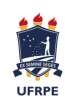 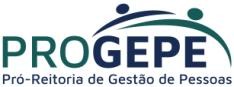 UNIVERSIDADE FEDERAL RURAL DE PERNAMBUCOPRÓ-REITORIA  DE GESTÃO DE PESSOAS                         REQUERIMENTO DE MUDANÇA DE REGIME DE TRABALHO DO SERVIDOR DOCENTE  Base legal:  Lei nº12.772/12, alterada pela Lei nº12863/13, revogado § 2o pela Lei 13.325/16, art.22.  Resolução nº 018/2010 do CONSU  Acórdão nº 2519/2014-TCU- Plenário                                                                         _______	, 	/	/_______Assinatura do Requerente                                                                            dataRUA DOM MANOEL DE MEDEIROS, S/N – DOIS IRMÃOS – CEP: 52171-900 – RECIFE/PE Telefone: (81)3320.6144 – E-mail:  scb.progepe@ufrpe.brI - INFORMAÇÕES PESSOAIS:I - INFORMAÇÕES PESSOAIS:I - INFORMAÇÕES PESSOAIS:I - INFORMAÇÕES PESSOAIS:Nome:Nome:Nome:Nome:CPF:CPF:E-mail:E-mail:Matrícula:Lotação:Ramal:Celular:Cargo:Cargo:Classe/Nível:Classe/Nível:Data de Ingresso no Órgão:Data de Ingresso no Órgão:Regime de Trabalho atual:Regime de Trabalho atual:II – Vem requere ao Diretor do Departamento mudança de Regime de Trabalho, com base no art.22 da Lei nº 12.772/12, alterada pela Lei nº12.863/12 e Resolução 018/2010-CONSU:  Para o Regime de 20 horas semanais   Para o Regime de 40 horas semanaisPara o Regime de DEDICAÇÃO EXCLUSIVA.III – DOCUMENTAÇÃO NECESSÁRIA:RELATÓRIO INDIVIDUAL DE TRABALHO – RIT (Descrição sequenciada e documentada (declarações, certificados e similares) de todas as atividades realizadas (ensino, pesquisa, extensão e administração) em 02 (dois) semestres do mesmo ano letivo.)PLANO INDIVIDUAL DE TRABALHO- PIT (Descrição sequenciada e documentada (Declarações, Decisões, Resoluções, Portarias e similares) de todas as atividades propostas (ensino, pesquisa, extensão e administração) para dois semestres (no mínimo) do mesmo ano letivo; o ensino, a pesquisa e a extensão são indissociáveis.CÓPIA DA PORTARIA DE NOMEAÇÃODECLARAÇÃO DE ACUMULAÇÃO DE CARGOS, EMPREGO E FUNÇÕES. CertIdão de Tempo de Serviço